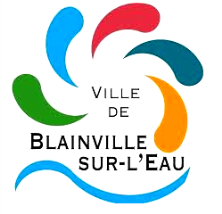 INSCRIPTION AU 2ème SALON DU LIVRE DE LA MEDIATHEQUE DE BLAINVILLE-SUR-L’EAUDimanche 11 avril 2021 de 10h00 à 18h00MAISON DES FETES ET DE LA CULTURENom et Prénom :              		   	                                                                       Adresse :Code Postal :Ville :N° Téléphone portable :Courriel : Type(s) de livre(s) :Pouvez-vous cocher ou compléter : Romans adultes       BD adultes     Mangas     Documentaires adultes   Récits, biographies  Poésie, théâtre, contes adultes         Albums, romans jeunes et adolescents    BD jeunes et adolescents     Documentaires jeunes etados          Poésie, théâtre, contes jeunesse Autres .......................................................................................................................................................Accepteriez-vous de présenter brièvement (en 2 minutes) l’un de vos ouvrages au public lors d’un speed-booking ?                                    Oui		 	 NonSi oui, veuillez inscrire le titre du livre que vous souhaiteriez mettre en avant :…………………………………………………………………………………………………………………………………………………………………..Pour la vente de vos livres :.  Si vous passez par un éditeur : vous pouvez nous contacter, on se chargera d’informer la librairie présente lors du salon pour qu’elle dispose de vos ouvrages, . Si vous êtes autoédité : vous pouvez vendre directement vos livres.Installation des stands : arrivée entre 9h00 et 9h45Repas :La ville de Blainville-sur-L’Eau prendra en charge un repas par auteur.Inscription à retourner avant le 2 février 2021 à :mediathequeleauvive@blainvillesurleau.frMédiathèque l’Eau Vive - A l’attention de Nathalie BOUCLAINVILLE  - 1 ter rue du Presbytère,  54360 BLAINVILLE-SUR-L’EAUPour la bonne organisation du salon, toute inscription est ferme et définitive.